Задание для детей подготовительной группы по математике1. Упражнение-игра «Следы истории» (задание на смекалку)Предложите ребенку разложить следы, на которых написаны годы Великой Отечественной войны, используя закономерность. (Не торопясь прочитайте, что написано на карточке, предложите внимательно их рассмотреть и приступить к выполнению задания)«1941», «1942», «1943», «1944», «1945».Задайте вопросы:-Что длиннее 1 год или 5 лет?-Что короче 1 месяц или 1 год?-Что дольше 1 месяц или 1 неделя?-Война началась 22 июня. Какое это время года?-Война закончилась 9 мая. Какое это время года?-Великая Отечественная война началась в 4 часа утра. Кто покажет время на часах?(ребенок показывает время, устанавливает стрелки).2. «Расставь солдатиков» (учить считать двойками)Предложите ребенку расставить солдат (или другие предметы) в колонну по два.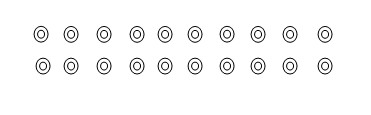      - Сколько солдат всего в отряде? (20 или 2 десятка)- Как считали? (По одному)- Как ещё можно посчитать? (Двойками: два, четыре, шесть и т.д.)Ребенок считает парами (двойками). 3. «Выложи танк» (задание на развитие внимания и памяти). Предложите ребёнку запомнить расположение и количество счетных палочек (спичек), из которых состоит танк и выложить его по памяти, затем сравните с образцом, исправьте ошибки, если они есть. 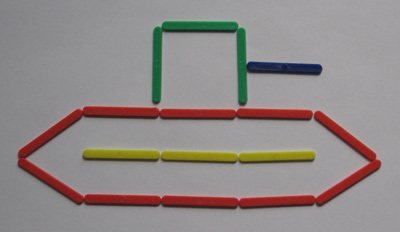 4. Составь и реши задачу.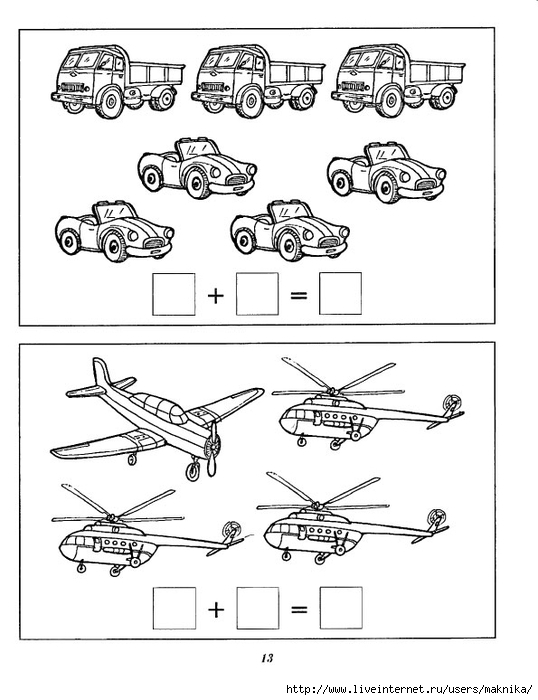 Предложите рассмотреть картинку, составить задачу на сложение (можно помочь, задавая наводящие вопросы: сколько легковых машин, сколько грузовых, что можно узнать?). Когда ребёнок составит задачу, предложите повторить условие задачи (По дороге ехали 3 грузовика и 4 легковых автомобиля); вопрос (Сколько всего машин ехало по дороге?). Предложите записать решение задачи (выложить из карточек с цифрами)? 3+4=7. - Ответь на вопрос задачи. (Всего 7 машин.)2) Составь и реши  задачу по второй картинке.Физкультминутка «Будь внимателен»Предложите выполнить какое-либо движение (присесть столько раз, сколько услышит хлопков; подпрыгнуть столько раз, сколько увидит пальцев и др.)5. «Расшифруй имя героя» 1. Для первого задания приготовьте 11 карточек:     Я   Л    Е   Н   О   К    О   Л   И   В    Г4    1    2    3   6    9   10   7   8   11   5, предложите ребенку разложить цифры по порядку от 1 до 11 и прочитать имя героя.                                 (ЛЕНЯ ГОЛИКОВ). 2. Второе задание выполняется аналогичноЯ   В   Л   А   К   Т   И    К   О4   1    3    2   9    7   8    5    6   (ВАЛЯ КОТИК). 6. «Разминируй минное поле» 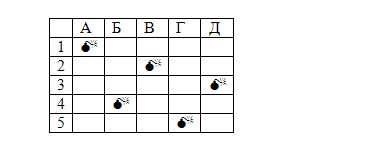 Приготовьте карточку по образцу. По словесной инструкции дети отыскивают адрес (координаты) мины и зачеркивают их - «разминируют». (А-1, Б-4, В-2, Г-5, Д-3)Повторите значение слов «саперы», «минеры».